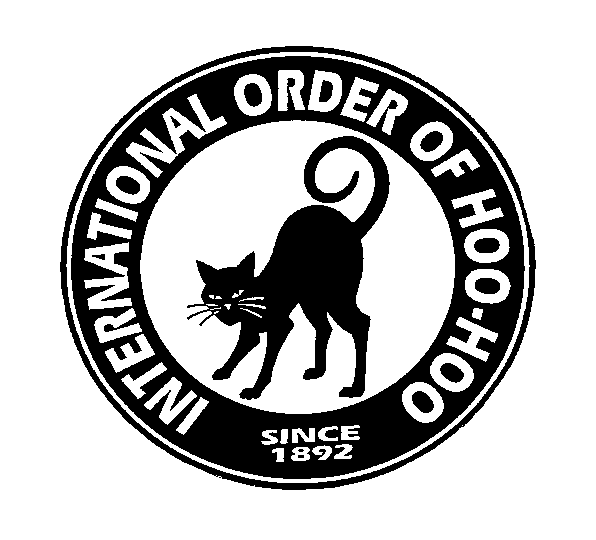 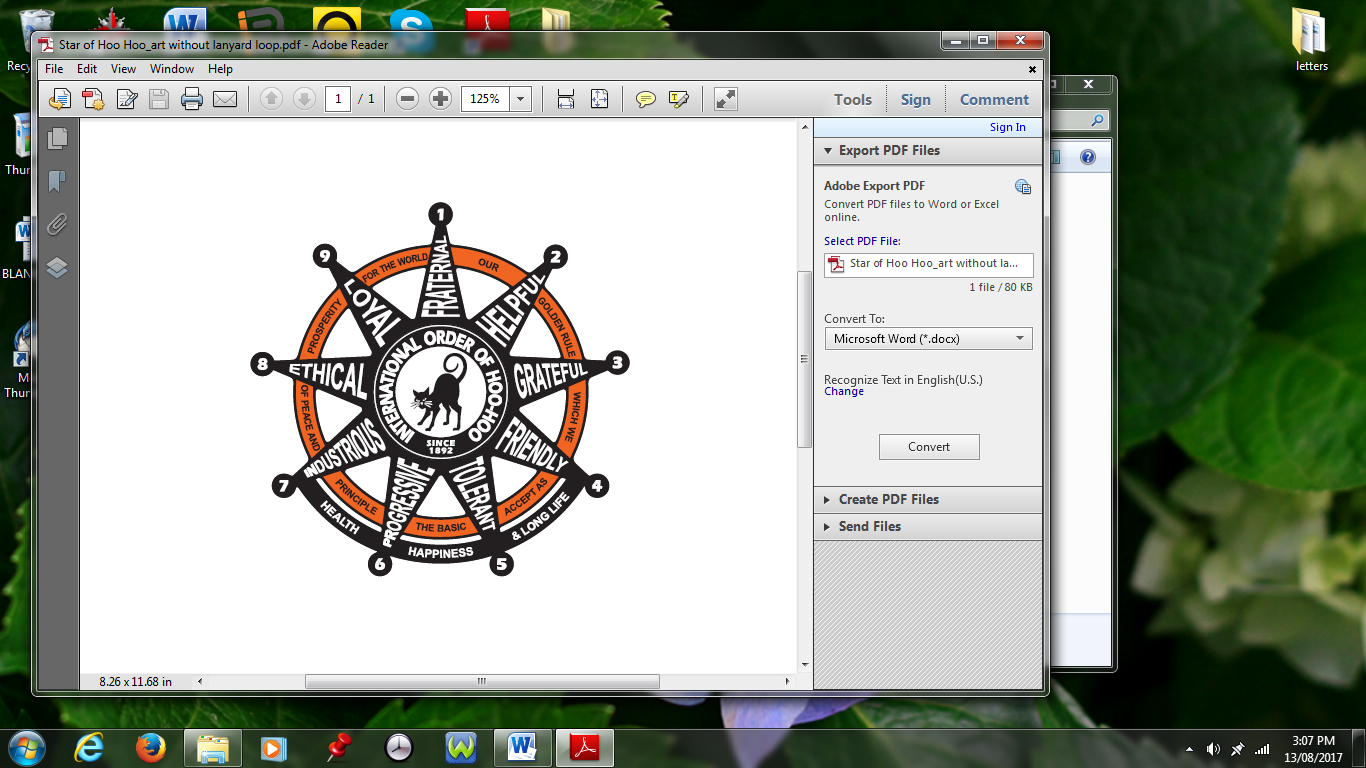 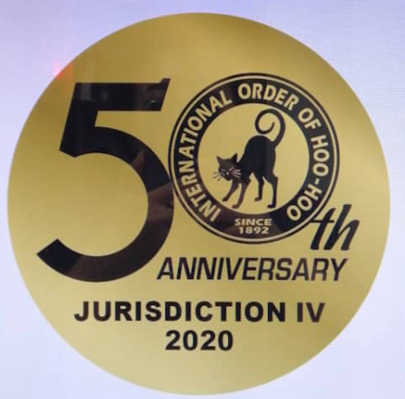           Nine LivesNewsletter of Jurisdiction IVMARCH 2023                                        Through Hoo-Hoo a United Forest Products IndustryAs advised in the February Nine Lives the JIV board has put together an agenda for the CONVENTION AND AGM. We welcome your feedback of who would be willing to attend a weekend AGM and gathering as follows.Location: Ballarat, VictoriaDate : 26th – 28th May 2023Mercure Hotel and Convention CentreBlack Cats will be free  2023Black Cat Friday: 	Board meeting/Ice breaker Cocktail Party 5.29 – 9.00pm Saturday: 		9am – 12 Noon AGM and election of Officers if anySaturday: Noon – 	1.09pm Excursion (relevant to the Destination)Saturday:		 6.59pm Dinner (JIV President short address, and Awards)Sunday: 		 Farewell Breakfast Registration fee $229.00ppOf course, you could come earlier or stay later,Would you be prepared to attend this AGM/Convention?Yes 			No Do you have any suggestions/questions?Name:	                                                               Member No                                              Club:Please return this request to:	 jivsecretary@iinet.net.au by the 31st MarchFraternal, Helpful, Grateful, Friendly, Tolerant, Progressive, Industrious, Ethical and Loyal